Walking beneath the Sea9th International Underwater Film and Photography FestivalWe are pleased to invite you to the 9th International Underwater Film and Photography Festival “Walking beneath the Sea”. 26. 1. 2017 – 28. 1. 2017 
Cultural center Slovenske KonjiceInternational Underwater Film and Photography Festival “Walking beneath the Sea” (for the official name we are extremely thankful to Professor Dusan Kuscer and Marjan Richter), is an event that celebrates the end of the Slovenian "primary school". The path that we have chosen, all these years is singular, such as the path of internationally renowned symposium "Diving AST", which brought the world's biggest "stars" of diving in a small valley below Pohorje.The festival was finally settled in Slovenian Konjice, the city with 850 years old town and nearby, same old Zice monastery. The city is known for its excellent wine, which comes from the vineyards of Zlati gric (Golden Hill) and along with hard working people rounds up the image of a small town with big stories.One of these stories is definitely "Walking beneath the Sea," which is different from the "classic" festivals. It is able to defy the commercialization effect that happens everywhere and bring only the essence of the art of selected authors who are most welcome. In the last eight years this has been the theme of the festival, which coincides with an underwater film, children's drawing, music, underwater photography and fine culinary delights on the slopes of Pohorje. The festival in concept is to earn money, but at this time, it’s more of a goal than reality, so it serves more as a way to meet old friends and make new friendships. It is a window to the world, which helps us show what we know and what we can do - they are great things in Slovenia that the world needs to discover.The festival does not have a conventional sponsors, but angels that aid in its organization - these are not conditional on anything, and in this way it leaves an inordinate amount of freedom to all who participate in this story. We are immensely grateful for all those who help make this festival possible.The ninth "Walking beneath the Sea" begins on Thursday, 26 January, with film screenings for young hopefuls and continues on Friday, 27 January at 5.30 pm with the opening of the exhibition of underwater photography, children's drawings and a concert.The central and final part of the festival will be on Saturday, January 28, between 14:00 and 22:00. During this time, different types of visitors will enjoy events of varied content including lectures under the "Diving AST" (AST - Apnea, Scuba, Tech diving), open screenings of films that do not compete in the final evening. Near the end of the evening, the Grand Prix ceremony will occur where the competition program will be presented in the field of underwater film.PROGRAMMEThursday and Friday, 26 and 27 January 2017Projections for pupils, students, pensioners, residents of schools with special curriculum and labour protection centsScreenings will be held in the great hall of the cultural center and at selected elementary schools twinned towns and cities which are registered with the art competition and because of the distance and cost of the festival thereof can’t attend.Friday, January 27, 2017 at 5:30 p.m.Opening of the exhibition of underwater photography and the exhibition of children's works of International Art Competition "Walking beneath the Sea". Finalists awards ceremony of the International Art Competition.
Visiting underwater photographers:- Adinda van der Hoek (HOL)- Danijel Frka (CRO)The finalists of the International Art Competition in the European Union and beyondConcert of international band "LUDOVIC BEIER" with guestsMusicians:- Ludovic Beier (accordion)- Doudou Cuillerier (guitar)- Philippe Lebel (bass)Guests:- Musicians of Music Schools Slovenian Konjice, Vito and Daša Bejat KrajncSaturday, January 28, 2017, between 2:00 and 10:00 p.m.14.00–16.00 Projections for outsideScreenings of films that do not compete in the Grand Prix evening - Main Hall16.00–17.00 Lectures "Diving AST" (Diving AST - Talks) - Small gallery10 minute topics and discussion16.00–16.10 Secrets of the Adriatic SeaDaniel Frka (CRO)16.15–16.25 The Sea of LifeDaniel Rodriguez in Monica Gonzales (ESP)16.30–16.40 Scapa Scuba, Stromness, Orkney IslandsEdward E. Roberts (GBR)16.45–17.30 The Water Under the MountainFrederic Swierczynski (FRA)18.00–22.00 Grand prix night - Main Hall
1st setWEATHER – A CORAL NIGHTMARE (Vanessa Cara-Kerr)SCAPA FLOW – DIVE ORKNEY (Edward E. Roberts)THE SEA OF LIFE (Daniel Rodriguez, Monica Gonzales)2nd setTHE WATER UNDER THE MOUNTAIN (Jerome Espla)CASTROS SECRET REEF (John Boyle)Guests of the evening:Edward E. Roberts (GBR)Daniel Rodriguez in Monica Gonzales (ESP)Adinda van der Hoek (HOL)Danijel Frka (CRO)Frederic Swierczynski (FRA)Peter Majcen LG (SLO)Information in Slovenian can be found at www.sprehodipodmorjem.si.Welcome!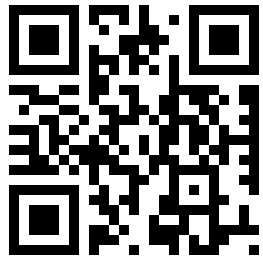 www.sprehodipodmorjem.si  